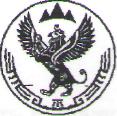 Российская ФедерацияРеспублика АлтайСовет   депутатов  муниципальногообразованияУсть-Канское сельское поселениеРоссия ФедерациязыАлтай РеспубликаКан-Оозы Jypттынмуниципал   тозомолининдепутаттарСоведиРЕШЕНИЕДвадцать восьмой сессии Совета депутатов третьего созываот «02» ноября 2016 г с.Усть-Кан№28-1Об утверждении прогнозного плана (программы)приватизации муниципального имущества сельской администрации Усть-Канского сельского поселения на 2016 г.В соответствии с Федеральным законом от 06.10.2003 г. № 131-ФЗ «Об общих принципах организации местного самоуправления в Российской Федерации, Федеральным законом от 21.12.2001 г. № 178-ФЗ «О приватизации государственного и муниципального имущества», Уставом МО «Усть-Канское сельское поселение»,  Совет депутатов Усть-Канского сельского поселения      РЕШИЛ: 1. Утвердить Прогнозный план (программу) приватизации муниципального имущества муниципального образования «Усть-Канское сельское поселение» на 2016 г.          2. Настоящее решение вступает в силу с момента опубликования.Утвержденырешением Совета депутатовУсть-Канского сельского поселенияОт 02.11.2016 г.Прогнозный план (программа) приватизациимуниципального имущества муниципального образования «Усть-Канское сельское поселение» на 2016 г.Раздел I. Общие положения       1. Прогнозный план (программа) приватизации муниципального имущества муниципального образования «Усть-Канское сельское поселение» на 2016 г. (далее - Программа приватизации) разработан в соответствии с Федеральным законом от 21 декабря 2001 года № 178-ФЗ «О приватизации государственного и муниципального имущества»,  Гражданским  кодексом   Российской Федерации, Федеральным законом от 6 октября 2003 года №131-ФЗ «Об общих принципах организации местного самоуправления в Российской Федерации».       2. Основными целями реализации Программы приватизации является повышение эффективности управления муниципальной собственностью, обеспечение планомерности процесса приватизации.       В рамках поставленных целей Программа приватизации предусматривает решение следующих задач:        - привлечение частных инвестиций;        - поступление средств от приватизации в местный бюджет.        3. Приватизация как структурный элемент единой государственной политики по управлению государственным и муниципальным имуществом направлена на получение в краткосрочной, среднесрочной и долгосрочной перспективе отдачи от приватизации в форме расширения налогооблагаемой базы, развития рынка услуг.       В рамках Программы приватизации в 2016 году планируется приватизировать автомобиль ГАЗ-31105 «Волга». 	Раздел II. Перечень объектов муниципальной собственности  муниципального образования «Усть-Канское сельское поселение», приватизация ________________________________________Председатель Совета депутатовУсть-Канского сельского поселения________________М.С. МаймановГлава  Усть-Канскогосельского поселения                 ________________А.Я.Бордюшев                                   №п/п     Наименование             объекта        Место     нахожденияХарактеристики       объектаКадастровая    стоимость 1.Автомобиль ГАЗ-3102с. Усть-Кан, ул. Октябрьская,14 Идентификационный номер   XTH31020041235655,год выпуска 2004 г.325 000, 00 (триста двадцать пять тысяч рублей 00 копеек)